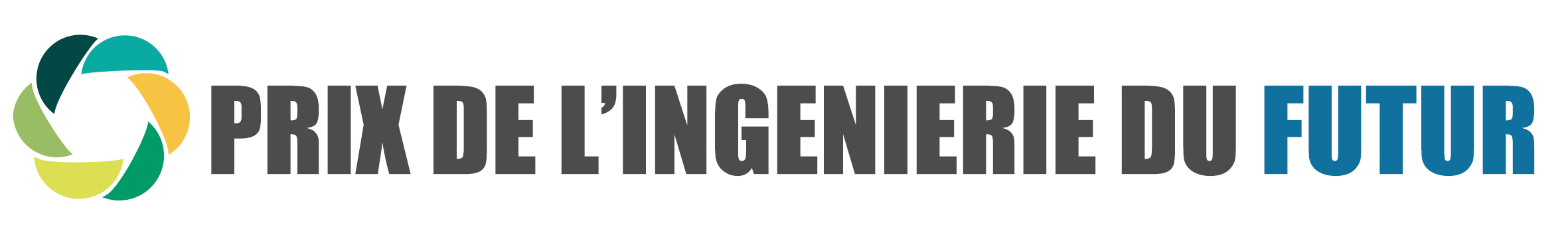 RÈGLEMENT 2021Le Prix de l’Ingénierie du Futur, qu’est-ce que c’est ?Depuis 2006, le Prix de l’Ingénierie du Futur récompense les ingénieurs en herbe qui conçoivent des solutions innovantes pour répondre aux défis de demain. Il s’adresse aux étudiants d'écoles d'ingénieurs, d'universités et de CFA.Ce prix est organisé par Syntec-Ingénierie, la fédération professionnelle de l’ingénierie, en partenariat avec le ministère de la Transition écologique, le ministère de la Cohésion des territoires et des Relations avec les collectivités territoriales, le ministère de l’Économie, des Finances et de la Relance, le ministère de l’Éducation nationale et de la jeunesse et Concepteurs d’Avenirs. 1/ Le thème 2021 Repenser le monde pour un avenir en bonne santéEn quelques mois à peine, la pandémie de Covid-19 a bouleversé nos modes de vie. En remettant la santé au cœur de nos priorités, elle nous impose de repenser l’intégralité de notre cadre de vie et de nos pratiques pour mieux vivre demain. Quels nouveaux transports pour quelles mobilités ? Comment réaménager l’espace public ? Quels usages différenciés des bâtiments ? Comment préserver le lien social ? Comment réinventer les lieux culturels et de socialisation ? Quelles nouvelles pratiques de consommation ? Mais aussi, quelles solutions médicales ?  Comment purifier l’air ambiant ? Comment faire avancer la recherche ? etc.La science et la technologie sont en mesure d’apporter des réponses concrètes au défi sanitaire que traversent nos sociétés.  Parce qu’elle intervient dès la conception des infrastructures, transports, bâtiments, produits industriels… l’ingénierie est au cœur des solutions qui permettront de repenser le monde pour vivre demain en bonne santé.à Concevez un projet d’ingénierie innovant qui utilise les nouvelles technologies pour préserver la santé de nos concitoyens et réinventer nos modes de vie.2/ Le public et les conditions d’inscriptionQui peut participer ?Le Prix de l’Ingénierie du Futur est ouvert à tous les étudiants ou apprentis en cours de scolarité pour l’année 2020 - 2021. Il faut qu’au moins un des membres de l’équipe soit inscrit dans une filière d’école d’ingénieurs, un master universitaire ou au sein d’un CFA en liaison avec les activités représentées par Syntec-Ingénierie (cf. coordonnées de l’organisateur).Les candidats sont invités à postuler en équipes pluridisciplinaires.En plus des élèves ingénieurs, ces équipes peuvent inclure : des étudiants qui suivent d’autres cursus que ceux d’ingénieurs : commerce, sciences, communication, design, architecture, numérique, etc ;des acteurs du monde professionnel : entreprises, start-ups, associations, etc. 3/ Les prix et récompensesEn 2021, 3 prix seront décernés. Ils récompenseront les équipes pluridisciplinaires dont les propositions innovantes (techniques, technologiques, humaines et/ou organisationnelles) répondront le mieux au sujet du concours proposé par Syntec-Ingénierie en 2021.Le Prix Espoirs de l’Ingénierie Décerné par le jury, le prix Espoirs de l’Ingénierie récompensera une équipe composée d’étudiants en début de cursus (1re et 2e années).Les lauréats se partageront la somme de 2 000 €.Ils bénéficieront également d’une vidéo de promotion de leur projet.Le Prix Talents de l’Ingénierie Décerné par le jury, le Prix Talents de l’Ingénierie récompensera une équipe composée d’étudiants en fin de cursus (3e année et +).Les lauréats se partageront la somme de 2 000 €.Ils bénéficieront également d’une vidéo de promotion de leur projet.Le Prix du PublicLe Prix du Public récompensera l’équipe dont le projet a réuni le plus de votes sur internet et les réseaux sociaux.Les lauréats se partageront la somme de 2 000 €.Ils bénéficieront également d’une vidéo de promotion de leur projet.4/ La composition du dossier à retournerLes dossiers seront composés selon un même modèle : un dossier de 5 pages maximum, en langue française (annexes comprises), qui fera ressortir les points essentiels du projet, les facteurs de succès et les freins identifiés ;NB : en cas de sélection pour la finale du Prix, le dossier sera publié sur internet, sur le site www.avenir-ingenierie.fr. La version publiée sera la version présentée au concours.le certificat de scolarité ou la photocopie de la carte étudiante de tous les étudiants associés au projet ;la carte d’identité et un bref curriculum vitae des professionnels associés au projet ;La fiche d’inscription complétée (disponible sur http://www.avenir-ingenierie.fr/.   Le dossier complet devra parvenir à Syntec-Ingénierie, par mail à l.ghnassia@syntec-ingenierie.fr au plus tard le 31 juillet 2021 à minuit.5/ Les critères de sélectionLes dossiers seront sélectionnés en fonction de leur adéquation aux critères suivants : le respect du thème ;la vision futuriste du projet, c'est-à-dire sa pertinence (technique et économique) au regard des mutations envisagées et des évolutions scientifiques et technologiques prévisibles ;la créativité des solutions exposées qui répondront aux enjeux sociétaux et environnementaux ;le degré de maturité du projet développé ;la qualité de la présentation écrite et des illustrations. Le jury tiendra compte de la mixité de genre des équipes.6/ Le process de sélectionUn comité, désigné par Syntec-Ingénierie, étudiera les candidatures et sélectionnera les finalistes sur dossier. Tous les candidats sélectionnés pour la finale concourront de facto au Prix du Public. Les projets des finalistes seront publiés intégralement sur une plateforme de votes en ligne à la rentrée scolaire prochaine (date à fixer, à partir de septembre 2021). Le public disposera d’un mois pour voter pour son projet préféré.Tous les finalistes présenteront leur projet à la rentrée scolaire prochaine (date à fixer) devant un jury composé notamment de journalistes, de représentants de l’enseignement supérieur, de responsables d’entreprises d’ingénierie et d’institutions publiques.Le jury attribuera aux équipes le Prix Espoirs de l’Ingénierie et le Prix Talents de l’Ingénierie. Le Prix du Public sera également révélé à cette occasion.5/ Le défraiement des coûts engagésTous les finalistes seront défrayés des coûts engagés par leur venue à la finale : déplacement, nourriture et logement.   6/ Acceptation du règlement. Les équipes lauréates s’engagent à mentionner le Prix de l’Ingénierie du Futur dans tout support de communication des projets proposés.La participation à ce concours implique l’acceptation de toutes les clauses du présent règlement. Coordonnées de l’organisateur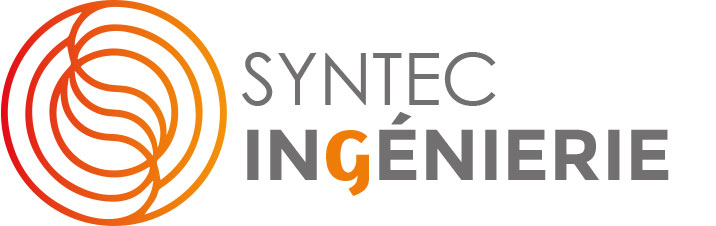 Syntec-Ingénierie148 boulevard Haussmann75008 Paris  Contact : Lauriane GhnassiaTél. : 01 44 30 49 77 - Mail : l.ghnassia@syntec-ingenierie.fr À propos de Syntec-Ingénierie – www.syntec-ingenierie.fr @Syntec_Inge / LinkedIn.Avec près de 400 entreprises adhérentes et 13 délégations régionales, Syntec-Ingénierie est la fédération professionnelle de l’ingénierie. De la conception à la réalisation, les entreprises d’ingénierie pilotent les projets dans les secteurs du bâtiment, des infrastructures et de l’industrie. Garantes des solutions technologiques, elles concrétisent les idées nouvelles qui répondent aux défis et modes de vie de demain : infrastructures connectées, smart building, industrie du futur, ville durable… L’ingénierie est un secteur dynamique et créateur de richesses qui compte 47,5 milliards d’euros de chiffre d’affaires et 312 000 emplois partout en France.*Présidée par Pierre Verzat depuis novembre 2018, Syntec-Ingénierie a pour missions de promouvoir l’ingénierie et ses métiers, de représenter l’ingénierie et de défendre la profession ; et d’anticiper et décrypter les enjeux sociétaux pour favoriser le développement de l’ingénierie de demain. * source : Etude Kyu Lab pour Syntec-Ingénierie sur l’ingénierie française – juin 2017* source : Etude Kyu Lab pour Syntec-Ingénierie sur l’ingénierie française 